ANNUAL QUALITY ASSURANCEREPORT OF THE IQAC2009-2010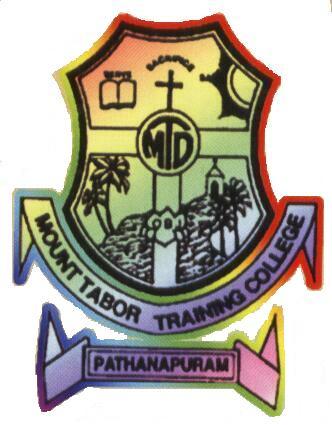 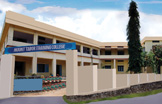 MOUNT TABOR TRAINING COLLEGEPATHANAPURAM, KOLLAM, KERALA- 689 695www.mounttaborcollege.edu.in tabor1960@rediffmail.comChairperson:                     Ms. Chandrikadeviamma I,Principal/                                            Dr. Sunny Skariah[01/04/2010 onwards]Co-ordinator:                     Dr. Sunny Skariah/                                            Dr. Tharamma George T[01/04/2010 onwards]Sub committees:Curricular aspectsRev. Fr. Roy AbrahamMr. Binulal K RTeaching learning and evaluationDr. Rosamma PhilipMs. Remya StanleyResearch, consultancy and extensionDr. Sam V DanielMs. Ceena ChackoInfrastructure and learning resourcesMr. Jacob GeorgeMs. Surya ChandramohanStudent support and progressionDr. Tharamma George TMr. Jijan E KMs. Smitha EapenGovernance, leadership and managementDr. Mariam JosephMs. Asha K ThomasInnovations and best practicesMr. George VargheseMs.Lissy GeorgeMs. Sojia John Introduction                         The Mount Tabor Training College, Pathanapuram founded in 1960 is a unit of an educational complex at Pathanapuram which is the happy fruition of the vision and tremendous industry of a towering personality of our immediately previous generation in Kerala, His Grace Mar Thoma Dionysius Metropolitan of the Malankara Orthodox Syrian Church. His grace initiated his religious and educational endeavours from a beautiful hillock called MOUNT TABOR in the heart of the Pathanapuram town.                    The college is a co-educational institution right from its beginning and is run by a minority community. The college is affiliated to the University of Kerala. It is recognised by NCTE. It was accredited by the NAAC with B+ level in 2005.                   The IQAC was constituted as a post accreditation exercise to monitor all aspects of quality improvement in the college. The IQAC met periodically and discussed various aspects of quality improvement and suggested constructively to the concerned. The focus was on preparing for the 2nd cycle of NAAC accreditation.                  This is our golden jubilee year and we pay homage to our departed souls and welcome suggestions from all for future development of the college. As an effort to sustain excellence and to improve the quality, IQAC was reconstituted on 28.10.2010 due to the retirement of our principal on 31.3.2010.                  The perspective plan of action chalked by the IQAC in the beginning of the year towards quality enhancement for the year 2009-2010 is given below under section A. Vision of the College	 is the hillock of transfiguration of Jesus Christ. The vision of Mount Tabor Training College is to transform and transfigure the students to be empowered teachers who engage teaching as a service and a sacrifice to save the learner from the darkness of evil towards the light of wisdom.Mission StatementTo equip the prospective teachers to become engaged citizens who are physically healthy, emotionally intelligent, personally effective, socially responsible, aesthetically sensitive, who have character commitment and courage with global consciousness and local connectedness.To motivate student teachers to become transformative teachers who demonstrate faith in their thought, wisdom in words, courage in deeds and service as a symbol of their life.To mould the self to fully functioning personalities who integrate cognitive and affective talents in the classrooms to make learning a pleasant experience for the learners.Extending the teacher education services to the community for the well-being of the societyExploring the educational scenario to supplement, support and intervene in the educational sphere to make it more effective.  Promoting quality of Teacher Education in the light of a Christian understanding of the world and society.The quest for excellence is highlighted in the vision & mission of the institution.                                                         Section A Perspective plan of action chalked out by the IQAC in the beginning of the year towards quality enhancement for the year 2009-2010  Infrastructural facilities                    The college aims to construct a jubilee building with the financial assistance from the UGC. The maintenance and painting works of the college building will be undertaken during the academic year 2009-2010.Activities for quality improvement of staff of the college                 The college aims to organise and motivate both the teachers and administrative staff to participate in activities to enhance their quality improvement.To take initiatives to encourage the faculty to complete research.To encourage the faculties to participate in workshops, seminars, refresher courses and orientation programmes for quality improvement.To encourage the administrative staff to participate in career related activities.   Student support activities for all round development of student teachers                             In order to facilitate the integrated development of personality of student teachers, IQAC proposed to organise various activities for them. Such activities will be carried out through various clubs such as cultural club, nature club, women’s cell, oratory club and spiritual enlightenment cell. The teachers should be assigned to co-ordinate these activities. They includeTo organise and encourage student teachers to participate in seminars related to environment protection and women related issues.Organise weekly cultural evening of different optional subject student teachers.Arranging various guest talks, seminars and workshops for student teachersLanguage competence enhancing programme in English.Wall magazine for daily news display.Interdisciplinary regrouping of  students into four batchesCelebrate days of national importance.To send progress report of student teachers to their parentsSubject wise training to student teachers in the utilisation of the library facilities.                                         Section BB1. Activities reflecting the goals and objectives of the institution:                     The motto of the college is: ‘IN THOUGHT FAITH, IN WORD WISDOM, IN DEED COURAGE AND IN LIFE SERVICE’. The ultimate goal of the college is to make the institution, ‘a centre of excellence in the field of teacher education’.                    The college has the following objectives:To mould quality teachers with character, integrity, commitment, enthusiasm and inspiration.To contribute to the physical, intellectual and moral growth of the youth with a sense of commitment towards building a better tomorrow.To serve as an agent of social change by ensuring community participation through extension activities.B2.New academic programmes initiated (UG and PG):                      Even though the college has applied to the university and government to start new optional subject in B.Ed. none of them was sanctioned this year. Also the college has applied to the university and government to sanction the M. Ed. in the aided stream, it was also not sanctioned.B3. Innovations in curricular design and transaction:          The college is affiliated to the University of Kerala, and so it follows the curriculum designed and prescribed by the University. Under the preventing system of affiliation system, the college does not have the freedom to review and update the curriculum. Thus, there is no scope for designing new curriculum. However, maximum care was taken while implementing the curriculum through the following programmes.                       The following activities were undertaken to reflect the goals and objectives of the institution and to form teachers who are individually competent.Subject related practicumWorkshop for preparation of learning materialsCurriculum orientation programme                The whole year’s programmes were briefed during the orientation programme. The staff secretary gave a short description of the rules and regulations and code of conduct of the college. All the other teachers shared their responsibilities to familiarise the details of each subject, various components of the subject, practical works, evaluation procedure and other main curricular aspects. This helped the students to reduce their anxiety about the curriculum. Pre practice teaching and practice training                  Teaching skill development is the core of the curricular programme. The student teachers  were introduced to formulation of specific objectives, questioning techniques, introduction to Bloom’s taxonomy of educational objectives, audio visual aids etc at the beginning of the session itself. Thereafter they observe demonstration lessons. Subsequently criticism classes were taken by them. After having gone through prepractice teaching, the student teachers were sent to various schools for observation. A three phase practice teaching programme was planned and practised.Phase I: Two days school visit to make acquaintance with school functioning, teaching processes and student nature (Date: 8.1.2010 and 9.1.2010). A reflection session was organised on 12.1.2010. Representatives of student teachers from different schools shared their experiences during the session.Phase II:  10 days practice teaching to familiarise with the pedagogical processes in the classroom during semester I (From 13.1. 2010 to 27.1. 2010). Here, the students of each subject were divided into small groups of three members to share their teaching expertise. For the initial two to three days their team visits the classes, supporting mutually to provide learning guidance. This helped to reduce fear and anxiety of the student teachers at the beginning of teaching.Phase III:  20 days practice teaching to acquire and apply the skills in teaching and professional competence during the second semester (From 7.7.2010 to 6.8.2010). The feedback from the teacher educators, concerned school teachers and peers and self reflection have helped to provide a base for improving teaching.Rearrangement of the sequence of the curriculum                      The topics of all subjects which have application during practice teaching are discussed first like diagnostic test construction, achievement test construction, the philosophical, sociological and psychological theories applied while developing the lesson. Thus, the curriculum has been rearranged according to the needs. B4. Inter-disciplinary programmes started:                The B.Ed. and  M.Ed. courses run by the college are interdisciplinary in nature since these courses includes core papers like theoretical base of education, psychological base of education, educational evaluation, educational technology, environmental education and educational management. Students from arts, science and commerce streams are admitted to the courses.Interdisciplinary grouping                     The students of various disciplines are regrouped into four batches to make interdisciplinary interactions.Batch A:  Commerce, Mathematics, Statistics and Computer Science (Commerce+                    Mathematics)Batch B:  English, Zoology, Botany and Home Science (English+ Natural Science).Batch C: History, Economics, Sociology, Psychology, Islamic History, Political Science and                    Philosophy (Social Science)Batch D: Physics, Chemistry and Polymer Chemistry (Physical science).                This grouping made the students of different streams to exchange their views on various curricular and social aspects. B5. Examination reforms implemented:                 The students’ entry knowledge and skills were not formally assessed but attempt was made to know the existing knowledge and skills through interaction with them in the classroom. Being of affiliated status, the college follows the semester examination system prescribed by the University of Kerala. However, the students are continuously evaluated through  mid semester examinations, model examinations, content tests in method subjects and theory subjects, observing demonstration lessons, writing discussion lessons, taking criticism lessons, teaching practice, subject related practicum and through innovative practices for improving the results in the University examinations. Thus opportunity was provided for the fullest growth of the total individuality- cognitive, affective and psychomotor. The information about the evaluation procedure is given at the beginning of the academic year through the institutional calendar.Internal examination               Monthly unit tests, mid semester examination and model examination were conducted in each semester and the parents were informed about the progress of their children in each semester.  External examination             The first semester University examination was conducted during April/May 2010.  The second semester practical examination was held from 14th September to 17th September 2010.  The second semester B.Ed. degree examination was from 26th November to 8th December 2010. B6.  Number of students qualified: NET/SET etc.              The faculty of the college provides training for NET/SET examinations in various disciplines. Many of our students got qualified.B7. Initiative towards faculty development programme:                       Among the faculty 5 members are Ph.D. holders. Mr. George Varghese, Lecturer in education availed fellowship under FDP of the UGC to pursue research leading to Ph.D.on16.9.2009.
(a). Faculty members participated in orientation and refresher courses organised by UGC/ Academic staff colleges of various Universities.                 Ms. Smitha Eapen and Ms. Sojia John participated in the UGC sponsored orientation programme organised by the Academic Staff College, University of Kerala from 20.10.2009 to 16.11.2009.                Mr. Binulal K.R. participated in the orientation programme organised by the Academic Staff College, Madras University from 20.8.2009 to 16.9.2009.              Ms. Surya Chandra Mohan   participated in the UGC sponsored orientation programme (IT oriented) organised by the Academic Staff College, University of Kerala from 3.4.2010 to 30.4.2010.(b). Faculty members participated in National and International seminars/workshops/Conferences                    Dr. Rosamma Philip participated in the UGC sponsored national Seminar on Stress Free Education: A paradigm for Teacher Conscientisation at NSS training College Changanacherry, Kerala 23-24 July  2010 and in the International seminar on Peace Education: An orientation for Gen Next at St. Thomas Colleg, Pala 13-14 August 2010                  Mr. Jijan E. K attended UGC sponsored seminar on ‘Social constructivism and critical pedagogy’ held at K. E Sahib training College, Kannur.  He also has undergone a five day training programme for IASE and CTE faculty on educational research at RIE(NCERT) Mysore from 1st to 5th February 2010.                   Dr. Tharamma George T attended a two day UGC sponsored national Conference on ‘The Role of ICT in Higher Education’ Quality Assessibility and Security’ at St. Joseph’s Training College, Thiruchirappally on 29th and 30th January 2010.                    Dr. Mariam Joseph and Ms. Sojia John attended a two day National seminar on ‘Women, Migration and Mental Health-New challenges ‘at Fathima Matha National College Kollam on 9th & 10th February 2010.                     Mr. Jijan E.K and students of the English department participated in the workshop on ‘Models of teaching’ held at N S S Training College, Pandalam on 17th June 2010.                     Ms. Ceena Chacko and Ms. Sojia John attended an intensive workshop on ‘Issue Based Learning:  Lesson planning in Science’ at Government College of Teacher Education, Thiruvananthapuram on 15th December, 2009.                     Ms. Lissy George, Ms. Ceena Chacko and Ms. Surya Chandra Mohan attended the national seminar on ‘Combating learning disability: pedagogic tactics’ organized by Fathima Memorial Training College Pallimukku, Kollam on 23rd & 24th June 2010.              Ms. Remya Stanley attended an International Conference on ‘Adaptability and Responsiveness in Teacher Education’ at GCTE, Thiruvananthapuram and presented a paper on ‘the Curriculum and Learning Concerns for Changing World’ on 18th & 19th June 2010.Ms. Sojia John and Ms. Surya Chandra Mohan attended the workshop on ‘Environment Education’ , organized by WWF – India , Kerala State Office on 19th and 20th February 2010 at Peet memorial Training College, Mavelikkara.               Mr. George Varghese participated in the ‘Interactive Discourse on Role of Research Universities in Developing Countries’ organized by Department of Education, University of Kerala, sponsored by the Kerala State Higher Education Council on 14th of July 2010. (c ). Faculty members delivered lectures/resource persons/examiners in different competitions/textbook published etc.                          Dr. Sam V Daniel lectures on many occasions and Dr. Rosamma Philip is a resource person at the Academic Staff College, University of Kerala.
B8. Total number of seminars/workshops conducted:Workshops for student teachers                      The college organized a workshop on ‘Micro teaching’ to develop teaching skills of student teachers.  Dr. Rosamma Philip and Dr. Sam V Daniel guided the sessions conducted on 29th June 2010.Participation in seminars/workshops by staff and students                               Staff and students of the college participated in the National Seminar on ‘Tourism development and road safety’ at St..Mary’s residential & Junior College, Pathanapuram. State level seminar for student teachers                              A State Level seminar on ‘Trends in New Education’ was conducted on 26th October 2010.  Dr. A Sukumaran Nair, Former Vice chancellor of Mahatma Gandhi University, Dr. K.R. Sivadasan, Dean, Faculty of Education, University of Kerala presented papers on the occasion. Mr. A. George (U.S.A.) renouned philosopher presented paper on the topic ‘Universal birth and death’.B9. Research projects:   i. newly implemented:                                 Nil    ii. completed:                                               Nil    B10. Patents generated, if any:                       NilB11. New collaborative research programmes:             . Both Dr. Sunny Skariah and Dr. Sam V Daniel are supervising research guides for M.Phil. of  Bharathiar University.B12. Research grants received from various agencies:  NilB13. Details of research scholars:               Two students are doing research leading to Ph.D. under the supervision of Dr. Sunny Skariah in the University of Kerala. Three students are doing research leading to Ph.D. under the supervision of Dr. Sam V Daniel in the University of KeralaB14. Citation index of faculty members and impact factor:              The dissertation works of M.Ed., M.Phil and Ph.D of many of the faculty members have been cited in a number of later research works. But it is difficult to calculate the citation index and impact factor for them.
B15. Honours/awards to the faculty                Dr. Sunny Skariah, the Principal of the college was appointed as the co-ordinating chairman of the B.Ed, practical Examination Board.                 Dr. Mariam Joseph, Dr.Sam V. Daniel, Dr.Tharamma George. T and Dr.Rosamma Philip were appointed as chairpersons of the B.Ed, practical examination board.               Mr.Jacob George, Ms. Asha K Thomas, Ms.Lissy George, Ms.Sojia John, Ms.Ceena Chacko and Mr. Binulal K.R were appointed as B.Ed. practical board members.               Dr. Sunny Skariah, Dr. Sam V. Daniel, Dr. Rosamma Philip, Dr. Tharamma George. T, and Ms. Lissy George were chief examiners of the B.Ed. theory examination.               Ms.Sojia John, Ms.Ceena Chacko and Mr. Binulal K.R were appointed as additional examiners of the B.Ed. theory examinations.    B16. Internal resources generated:                   The main sources of internal resources are from student fees, contributions from the PTA and Alumni, management of the college and the contributions collected by the students for the welfare fund.B17. Details of departments getting SAP,COSIST/ DST, FIST etc. :                    Nil     B18. Community services:Extending the facilities of the college to the community              The college is situated in the remote area of the Kollam district of Kerala. So, the college auditorium is used by various community agencies for conducting many programmes useful to the local community. The Panchayat, the popular Malayalam daily Malayala Manorama and other religious organisations organise programmes in the auditorium for easy access to the public.            The playground of the college is shared by the schools and the public. The Panchayat occasionally organise Kalamelas, football competitions and basketball competitions there. Thus, the college act as a community service centre.Samanuya – social service club             The social service club-‘Samanuya’ aims to aid the poor and needy in the community. The club activities include hospital visits and distribution of cloths to the inmates of ‘Gandhi Bhavan’, home for the destitute. Financial assistance was also extended to Prakashadhara school for mentally handicapped children.Tuition to the needy students              The college is located in a rural area and pupils are poor in certain subjects like mathematics and tuition is organised for the needy pupils in those subjects. Dr. Tharamma George T and Ms. Remya Stanley took initiatives to organise it.Preparation and distribution of study materials            As part of the social activity, students of our college are given training in book binding, file making, preparing fancy items from low cost waste materials, and improvised aids. An exhibition of these materials is conducted later and then distributed to the children of the nearby schools.Blood donation forum           The college has a record of students’ and staffs’ blood groups organised by the life science club. Ms. Chandrikadeviamma, the then Principal of the college, Ms.Sojia John and Ms. Asha K Thomas, teachers of the natural science supervise the blood donors forum. The students’ and staff are always enthusiastic to donate blood to the needy patients in the nearby hospitals.           B19. Teachers and officers newly recruited:B.Ed.           Ms. Asha K.  Thomas was appointed when Mr. George Varghese, Lecturer in education took leave under FIP for the completion of his Ph.D on 16th September 2009. Later  Ms. Asha K Thomas was appointed as Lecturer in Natural science on 22nd January 2010.  Consequent to the relinquishment of vacancy of substitute lecturer in education under the FIP programme by Ms. Asha K. Thomas, Ms. Sherly Philip was appointed w. e. f 1st February 2010.Computer education                  A guest lecturer for computer education Ms. Santhi Mohan was appointed from 3.11. 2009 onwards.M.Ed.                NilB20. Teaching and non-teaching staff ratio:               8:7B21 Improvement in the library services:              The library remains open from 9a.m. to 5p.m on all working days.The college library is functioning on the basis of open access system which is very useful for the students. Newspaper clippings on various articles, job opportunities, competitive examinations, educational, social, cultural news etc. are displayed regularly on the notice board.  The reading material is made available to users so as to prepare themselves for their studies and career. The college library is subscribing two national English dailies and two local Malayalam dailies.             Each optional subject is allotted time for referring books from the library. Rev. Fr. Roy Abraham, the librarian of the college delivered an initial lecture on the instructions for the proper use of the facilities in the library.B22. New books subscribed and their value:                NilB23. Courses in which student assessment of teachers is introduced and the action taken on student feedback:                 The college has adopted a system of teacher evaluation by collecting feedback from students about each activity both at the B.Ed. and M.Ed. level. The conclusions are reviewed in the staff meetings in order to get corrected of all shortcomings observed in the feedback.              Self evaluation is done regularly. The management also arranges meeting with the staff to discuss on the issues and steps are taken to rectify the defects if any.B24. Feedback from stakeholders:                 We get feedback from the institutions near and far, where our former students work This feedback acted as a binding force and as a motivating factor in the course of our success.B 25. Unit cost of education:Including salary:              Rs. 33,000/-                   B26. Computerization of administration and the process of admissions and examination, results, issue of certificates:               The college office is equipped with computers, printer, fax machine and internet facility.  The administrative functions of the college are done with the help of computers. Many of the details are computerised like letters of correspondence, student list and salary bill preparation. Also we know that in our state the process of admissions to B.Ed. and M.Ed. is done centrally by the Government of Kerala and admission procedure is to a large extent computerised and the remaining is done slowly.B27. Increase in the infrastructure facilities:                             The plan to construct a jubilee building with the financial assistance from the UGC has been done. The maintenance and painting works of the college building were undertaken. B28. Technology up gradation                 A new microphone was purchased with financial assistance from the management.B29. Computers and internet access and training to teachers and students:               The college always encourages its students, teachers and administrative staff to use the computers and to utilise the internet facility. All students and staff have free access to internet facility to update the knowledge.               The lecturer in computer education gives training to the student teachers to prepare PowerPoint presentations, in the effective use of MS Office, browsing, and skills for the maximum utilisation of internet resources. All student teachers prepared computer assisted lesson plans and power point slides. Student teachers took classes during teaching practice using power point slides. Feedback was given to them by the peers and the faculty.   B30. Financial aid to students:                 The college maintains welfare funds to give financial support to the poor and needy students. Rev. Fr. K.A.Abraham endowment instituted by the staff and students of the college is one such. In collaboration with the MGOCSM unit of the college, a charity collection by the students, from the community is taken, known as the ‘Santhwanam-student welfare service’. This amount is used for helping the financially backward students of the college.             Also, the college ensures that the students receive all the scholarships and grants from the government and other agencies for the eligible.             The college also provides cash awards for meritorious students. The endowments will be distributed in the college day celebrations. B31: Activities and support from the Alumni association:                  The alumni association of the college, TOSA is supporting and helping all the activities of the college. The general body meeting was held on the second Saturday of May 2010. In the meeting they shared their experiences and made valuable and creative suggestions towards the effective functioning of the college. Our former principal Dr. Peter Mathew who is also an alumni inaugurated the function. Ms. Lissy George and Ms. Smitha Eapen spoke on the occasion. It was decided to continue their financial support to the students by way of providing financial help to poor and meritorious students of the college.B32. Activities and support from the parent teacher association:             The PTA general body meeting was convened in the beginning of the year. Parents were informed about all the curricular and co-curricular activities that would be carried out in the college. They provided active support in mobilizing community resources such as availing the services of dignitaries to address students, raising development fund and facilitating the exposure of the students to the realities of the local community.              A PTA award has been instituted, which is awarded to the students who score highest in each optional subject except English. PTA sponsored the Christmas cake for students as part of the Christmas celebrations held in the college. All parents are members of the PTA.  Ms. Lissy George and Ms. Smitha Eapen spoke on the occasion.          .B33. Health services:Health and nutrition                              The college has a health club under the leadership of Mr.Jacob George, Associate professor in physical education. Importance of health and nutrition has to be highlighted for the students and with this purpose in view an interactive programme was organised. Mr. Jacob George lead the session on first aid to be given for minor accidents and students presented their views. There was provision for first aid in the event of causalities.AIDS day observation                 AIDS day was observed on 1.12.2009. Group discussion on it was conducted. Students from all optional subjects presented their views. B34. Performance in sports activities:                There was annual sports meet in various events. It was conducted on 10th and 11th of February 2010. The physical education teacher gives training to the students to participate in various items. The student teachers were given encouragement to participate in the various items.B35. Incentives to outstanding sports persons:                 Merit certificates and trophies were awarded to the winners in various events in the sports meet. Special trophies and prizes were awarded to the individual champions (men and women). B36. Student achievements and awards:Curricular achievements:               The college has instituted the following awards and prizes to meritorious students.Mar Thoma Dionysius memorial prize and cash award             Instituted by the Mount Tabor Monastery to be awarded to the student who secures highest in the University examination from the college.Zachariah Mar Dionysius memorial prize and cash award              Instituted by the Mount Tabor Monastery to be awarded to the orthodox student who secures highest in the University examination from the college.PTA award            Instituted by the PTA of the college to be awarded to the students who scores highest in each optional subject except English in the University examination from the college.Luna memorial prize              Instituted by the Paulose family in memeory of their daughter late Ms. Elizabeth Paulose(Luna) who was a former English optional student of this college, awarded to the best English optional student of the college.Mar Thoma Dionysius memorial prize             Instituted by Ms. Alice Oommen, Puthicottu villa, Thiruvalla awarde to the best Arts and Science student. Prof. N.K.Venugopal  endowment               Instituted by our former principal Prof. N.K.Venugopal awarded to the student who secures highest in the mathematics optional subject.All India Association for Christian higher education scholarship              Awarded to one student of the college on the basis of merit and recommendations made by the staff of the college.                   Kozhencheril Valiyatharayil John Philip memorial cash award               Instituted by Kozhencheril Valiyatharayil family awarded to the first three ranks of the college.Diana memorial prize.            An endowment prize named ‘Diana memorial prize’ for the best social science student teacher of the year, in memory of the late Diana Wilson, former student of this college.Co-curricular achievements:Mar Thoma Dionysius memorial elocution prize           Instituted by Mrs. Leela Koshy, Thiruvalla awarded to the best elocutionist of the college.Principals’ ever rolling trophy             Constituted in honour of our former principal Prof. N.K.Venugopal awarded to the winner of All Kerala Inter-collegiate chess tournament.Manalil M.A. Cherian memorial ever rolling trophy               Instituted by the family of late Mr. M.A.Cherian, Manalil awarded to the winner of All Kerala Inter-collegiate chess tournament.Dr. Chandrikadeviamma endowment for full attendance                  An endowment in the name of our former principal, Dr. Chandrikadeviamma awarded to the students who have full attendance.  Examination results 2008 – 2009:B.Ed.:                   Out of 217 Students appeared for the B.Ed second semester examination 194 students passed the examination.  Among them 4 got distinction, 174 got first class and 16 secured second classes. Ms. Anu S of the Natural Science optional bagged the first rank in the second semester University examinations.Toppers of the College (Marthoma Dionysius Prize)	1.  Gireesh P.P (Commerce)	2.  Anna M John (English)           3.  Mary K. Thampy (Mathematics)           4. Anu S (Natural Science)           5. Franceena Francis (Physical Science)          6. Soumya mol B (Social Science)M.Ed.:           Fourth Batch of M.Ed. consists of 12 students and all appeared for the M.Ed. degree examination and all bagged first class.B37. Activities of the guidance and counselling unit:Counselling service:                The guidance and counselling cell of the college functions actively and provides necessary psychological support to the needy students under the leadership of Dr. Mariam Joseph. Proper vocational guidance was provided to the average and low achievers. Our students were motivated and directed for higher studies in education. They were also guided through mentoring groups. The faculty of the college also extend their service in providing necessary guidance to the pupils of neighbouring schools as and when they need. Student grievance forum:                A student grievance forum is functioning in the college which assists the students to tackle the various problems that they face in their life.B38. Placement services provided to the students:                  We receive vacancy notices from various colleges and schools. The placement cell in the college acted as a nodal agency for recruiting teachers to various institutions. Also, our teachers train student teachers to attend competitive examinations,to attend group discussions and to face interview boards. Mr.Binulal K.R. and Ms. Remya Stanley guided the sessions. This was highly useful for preparing the student teachers to face the future challenges in the occupation field.B39. Development programmes for the non-teaching staff:                     An orientation programme was organised for the administrative staff by the management. Majority of them were given training in the use of computers.  Two members participated in the one day programme on online admission of B.Ed. course. Training was also given for them on modern accounting practices and examination enrolment.                    The librarian of the college, Rev. Fr. Roy Abraham attended a workshop on Koha & Linux ,two days programme organised jointly by Teacher education college librarians forum& St. Joseph’s College of Teacher Education for Women, Ernakulam on 20th & 21st September, 2010. He participated in the UGC sponsored refresher course in library and information science organised by the Academic Staff College, Calicut from 5.1.2010 to 25.1. 2010. He also participated in the UGC sponsored refresher course in library & information science organised by the Academic staff college, Calicut from 1.7.2010 to 21.7.2010.B 40. Best practices of the institution:Founder’s day and memorial lecture                       In connection with the founder’s day celebrations, on 1st December 2009  Mr. T.P Srinivasan, former High Commissioner of India delivered Mar Thoma Dionysius, Memorial lecture.  The function was blessed by H.H. Baselius Marthoma Didimos I and H.G. Dr.Yakoob Mar Irenius. The staff and student teachers of our college whole heartedly participated in the various programmes connected with the founder’s dayPatron’s day            St. Stephen’s and Tabor Day are celebrated on 21st January and 6th August respectively of every year. A special mass will be organised and many of our staff and student teachers participate in it as part of the spiritual enlightenment.                      Spiritual enlightenment programmes              Keeping in mind the multi religious nature of our society and the need for harmony weekly prayer meetings were held on all Fridays. Surely these prayer meetings helped a great deal in promoting the spiritual enlightenment of the students.  Many of our staff members and neighbouring schools and student teachers of our college actively presented sermons. The MGOCSM unit of the college organise these meetings.Value education                     To inculcate spiritual maturity and moral uprightness discourse on values and spirituality, sharing of experience sessions, and general assembly were conducted.College union              The students of the college elect the college union. The college union election was held on 14th December 2009 in a peaceful atmosphere and the different union executives were elected. The union provided opportunity to the students to excel in various activities. Curriculum supplementary programmesOratory Training Programme                                       Oratory Training Programme was conducted on all working days at 1.45p.m.  This programme was conducted to develop effective communication, public speaking skills and to reduce stage fright.  Ms. Ceena Chacko and Ms. Sherly Philip monitored the various sessions.            Reading competition                 A Malayalam reading competition was held on 6th November 2009 as part of the observance of the reading club instituted in our college. Debate                                    A debate was organised on 30th March 2010 on the topic ‘The intervention of teachers in fostering the creativity of students’.Celebration of days of religious importance                   In our college, we celebrated days of religious importance of all communities like Christmas, Onam and Ramzan. Members of the staff and the student teachers spoke on those occasions. Celebration of days of national importance                  We celebrated days of national importance like Independence Day, Teachers’ day, and Gandhi Jayanthi. All members of the staff and student teachers participated in all the activities.New Year programme                       The college celebrated New Year programme on a grand scale. The ‘lead kindly light’ was held with a prayer and ‘lighting the candle’ ceremony.  Rev. Fr. K.A. Abraham, Manager and Bursar of the college gave the New Year message. Our principal Ms. Chandrikadeviamma and Dr. Sunny Skariah also shared the stage.  The New Year friend was selected well in advance for both student teachers and staff.  The gift exchange added splendour to the occasion.Remedial programme in English proficiency                Considering the importance of English for communication in today’s globalised world, the student teachers who have difficulty in speaking and writing English were offered classes in the language laboratory. Dr.Mariam Joseph and Mr.Jijan E K guided the sessions.Spelling test was also organised. Farewell meeting                 A meeting was organized on 26th March 2010 to bid farewell to our retiring Principal Ms. Chandrikadeviamma I and Mr. A.D Kuriako, Library attender.  Dr. Peter Mathew former principal of our college was the chief guest. It was presided over by our manager Rev. Fr. K.A.Abraham. Dr. Sunny Skariah, Mr. Jacob George, Ms. Sojia John and student representatives felicitated the occasion.Club activities               The College has a commerce club, life science club, literary club, mathematics club, physical science club and social science club.  These clubs conducted seminars, symposium, debates, exhibitions, and quiz on class basis.  Class magazines were also published and all the student teachers and the concerned faculty contributed to the magazines.Nature Club             A Nature club is functioning in our College in association with W. W.F – India.  The students of the college attended the Nature camp held at Peet Memorial Training college, Mavelikara on 19th & 20th February 2010. Mr.Jijan E.K., Ms. Sojia John and Ms. Surya Chandramohan accompanied the students. The students of our college also participated in a Nature camp at Munnar (Mankulam and Anakulam) from 8th to 10th March 2010. Mr. Jijan E.K., Ms.Asha K Thomas and Ms. Surya Chandramohan accompanied them.Women Cell                   The activities of the women cell unit of the college was inaugurated by Advocate Jayanandan(Punalur Bar) who spoke on the domestic violence against women and the suggestions for overcoming it. Dr.Mariam Joseph, Mr.Jacob George, Ms.Chandrikadeviamma, Dr. Tharamma George and Ms.Fousia spoke on the occasion.Study tour                  A one day study tour from the college was conducted during the month of March 2010.  The places covered were Palode, Kovalam, Kanyakumari Veli, Thiruvananthapuram, etc.. Almost all student teachers and staff of the college participated in the study tour.Arts Festival              The arts festival of our college was held on 6th, 11th & 12th October 2010.  Cine artist and former minister Mr. K.B. Ganesh Kumar MLA inaugurated the arts festival. Competitions were held on optional basis. Certificates were distributed to the winners in various items.Felicitation meeting                 A meeting was organised to felicitate Km. Arya Devi of Mount Tabor Girls H.S.S.  who first prize for Malayalam speech and Niju I Jacob who got  first prize in English Master speech in the State school youth festival. Fr. Issac Kuriakose inaugurated the function. The speeches by the prize winners were a motivation for our student teachers.Valedictory function                The classes for B.Ed. ended with a valedictory function on 22nd October 2010. Our manager Rev Fr. K.A.Abraham presided over the function. The students expressed their great appreciation for the college and thanked the faculty and staff of the college.             A programme was also organised on 29th October 2010 to give an occasion for the student teachers of our college to speak openly out of their heart and to share their experiences in the college. Rev.Fr. K.A.Mathew, the administrative staff of our college guided the prayer.              The classes for M.Ed. also ended with a farewell meeting for them.Honouring the meritorious students                In connection with the valedictory function of the college union a programme was also organised to felicitate the meritorious students.B41. Linkages developed with national/international, academic/research bodies:             The institution is associated with the following bodies:University Grants CommissionNational Assessment and Accreditation CouncilNational Council for Teacher EducationAll India Association for Christian Higher EducationWWF-IndiaCouncil for Teacher EducationState Council for Educational Research and TrainingAll Kerala Training College Teachers AssociationKerala University General Teachers AssociationKerala University Commerce Teacher Educators AssociationKerala University English Teacher Educators ForumKerala University Mathematics Teacher Educators AssociationKerala University Natural Science Teacher Educators AssociationKerala University Physical Science Teacher Educators AssociationKerala University Social Science Teacher Educators Association                      Our teachers are also associated with the Board of studies in education and Board of examinations of the University of Kerala,to which the college is affiliated. B42. Any other relevant information:                    New principal of the college              Smt.Chandrikadeviamma.I was the principal of the college when the academic year started.  She retired from service on 31st March 2010.  Dr. Sunny Skariah assumed charge as principal w.e.f 31st March 2010.College Hostel                The college has a well furnished hostel for women which can accommodate, more than hundred students, Rev.Sr. Elsuba is the warden of the hostel. There were 80 students residing in the hostel.B43. Action taken report on the AQAR of the previous year:                   The college was able to achieve many of the plans set for the previous year (2008-2009).Applied for UGC sponsored seminars/workshopsComputerisation of college library was doneComputerisation of the accounts and cash transaction of the college were doneConducted workshops and seminars for teacher educators and school teachers of nearby schools to enhance and sustain their academic standardsMany faculty members attended state/national/international level seminars and workshops, refresher courses and orientation programmesConducted soft skill development and interview training programme for the student teachersFour of our teachers applied for UGC aided minor research projectsOrganised extension and community development programmes such as blood donation, visits to orphanages and old  age homesOrganised career oriented programmesEnhance research activities in collaboration with other social organisationsArranged seminars and invited talksOperated poor students aid fundStrengthened the alumni activities Arranged visits to university departments and other centres of learning                                              Section COutcomes achieved by the end of the year:                     The college aimed to organise and motivate both the teachers and administrative staff to participate in activities to enhance their quality improvement and they were achieved by the end of the year.It was able to encourage the faculty to complete research.The faculty participated in many workshops, seminars, refresher courses and orientation programmes for quality improvement.The administrative staff also participated in career related activities.   Student support activities for all round development of student teachers                             In order to facilitate the integrated development of personality of student teachers, IQAC proposed to organise various activities for them. Such activities were carried out through various clubs such as cultural club, nature club, women’s cell, oratory club and spiritual enlightenment cell. The teachers were assigned to co-ordinate these activities. The achieved outcomes include:It was possible to organise and encourage student teachers to participate in seminars related to environment protection and women related issues.Organised many weekly cultural evening of different optional subject student teachers.Arranged many various guest talks, seminars and workshops for student teachersIt was possible to enhance language competence in English.Many wall magazines for daily news display was made on optional basisInterdisciplinary regrouping of  students into four batches was doneCelebrated many days of national importance.Semester and progress report to parents were givenSubject wise training to student teachers in the utilisation of the library facilities was done                                                              Section D                               Plans of the HEI for the next year           The institution has chalked out a plan of action for its future development in terms of academics, infrastructure and learning resources. The major schemes proposed to be undertaken are listed below:Preparation of educational slogan boardsCollege area mapPurchase of furnitureServicing of computersPlanting of medicinal plantsConducting workshop on stress coping managementHonouring heads of neighbouring schools by inviting them as chief guestsConducting health care awareness programmeArranging special lectures by utilising subject experts from the practice teaching schoolsUtilising UGC grants for the benefit of the collegeMotivate the faculty members and administrative staff to participate in the career orientation, faculty improvement programmes, seminars and workshopsName & signature of the                                                                       Name & signature of the Co-ordinator, IQAC                                                                                     Chairperson, IQAC